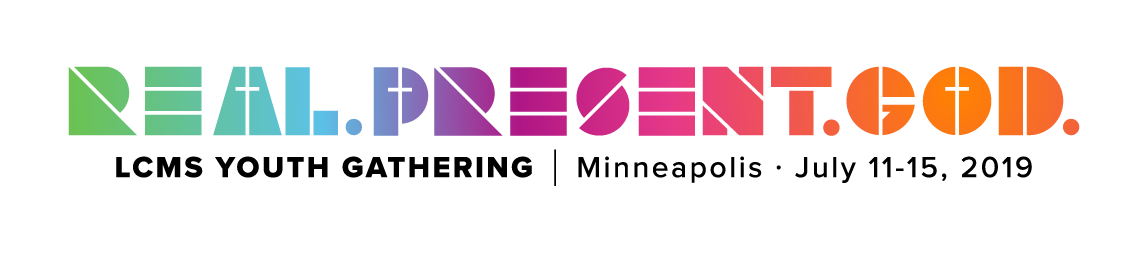 2019 Youth Gathering  What is the Youth Gathering? “Held every 3 years since 1980, the LCMS Youth Gathering (Gathering) provides thousands of youth and adults the opportunity to come together as a community of God’s people to learn more about Jesus Christ...During the five days of the Gathering, youth spend time together in God’s word, worship, service and fellowship.” -lcmsgathering.comDate and LocationJuly 11-15, 2019 in Minneapolis, Minnesota at the Convention Center and U.S. Bank StadiumTravel Itinerary July 9, 2019				Leave for Minneapolis Morning/Afternoon FlightJuly 10-11, 2019			Get acclimated and explore MinneapolisJuly 11-15, 2019			Attend Gathering Activities July 15, 2019				Fly Home in the Afternoon/Evening			
Cost (initial estimate)$  365	Registration-	$150 Non- Refundable Deposit Due October 14			February - $115			April- $100If you have to cancel before May 30 you can receive all but your $150 deposit back. After May 30 the gathering office does not give refunds. Also remember we will have to purchase airfare tickets that won’t get refundedCovers: Gathering program & Administration Costs, Backpack, Bible, Memory Book, Post Gathering DVD amd 2nd insurance.Estimated Costs:Airfare			$500		Hotel			$400	Food			$250- $25/ traveling days- $40/day other daysFun Activity		$100Gathering T-shirt	$20		Shuttle		$50		Total Cost			$1685	Need to raise/person	$1320		Fundraisers:Pumpkin Patch		 			October 2018Christmas Wreaths				October 2018Thanksgiving Dinner/Servant Auction	November 4, 2018Fat Tuesday Pancake Dinner			February 5, 2019Yard Sale						May 3 & May 4, 2018Sponsor a Mile					June 2018Extra Fundraisers as needed- Trivia Night, Restaurant Fundraisers, Baby sittingFor more informationTalk to BonnieBonniehicks@ctknp.comChurch: 805-498-2217Visit the website! lcmsgathering.com